Innmeldingsskjema for anlegg til kommunens handlingsplan – frist 1.mai      Beskriv kort behovet for anleggetSkjemaet sendes postmottak@inderoy.kommune.no 	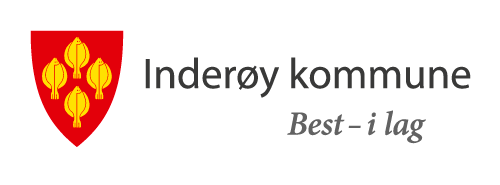                            _______________________________________________________________________________________________                   Dato                                Sted                                              Innsendt avAnleggets navnStedTypeEierKontaktpersonEpostTelefonSpørsmålJa  eller neiEventuell kommentarerAnlegget kommer barn og unge til godeAnlegget er lett tilgjengeligAnlegget er for både organisert og uorganisert aktivitetAnlegget er en møteplass i tillegg til en idretts -/arenaAnlegget støttes av idrettsrådet i kommunenDet er tilsvarende anleggstype/r i kommunenOmrådet er regulert for leik, idrett og aktivitet